AUTORIZAÇÃO DE APLICAÇÃO E RESGATE - APRUnidade Gestora do RPPS: Instituto de Previdência dos Servidores Públicos do Município de Resende - RESENPREVI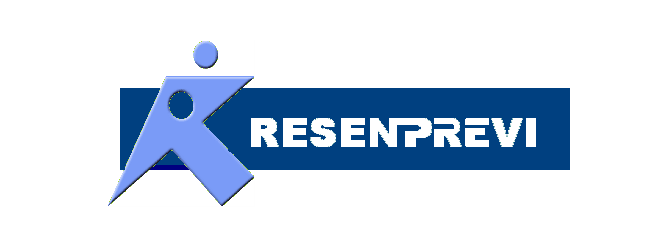 CNPJ: 04.947.432/0001-65AUTORIZAÇÃO DE APLICAÇÃO E RESGATE - APRUnidade Gestora do RPPS: Instituto de Previdência dos Servidores Públicos do Município de Resende - RESENPREVICNPJ: 04.947.432/0001-65Nº. 130 / ANO: 2014Nº. 130 / ANO: 2014AUTORIZAÇÃO DE APLICAÇÃO E RESGATE - APRUnidade Gestora do RPPS: Instituto de Previdência dos Servidores Públicos do Município de Resende - RESENPREVICNPJ: 04.947.432/0001-65AUTORIZAÇÃO DE APLICAÇÃO E RESGATE - APRUnidade Gestora do RPPS: Instituto de Previdência dos Servidores Públicos do Município de Resende - RESENPREVICNPJ: 04.947.432/0001-65Nº. 130 / ANO: 2014Nº. 130 / ANO: 2014AUTORIZAÇÃO DE APLICAÇÃO E RESGATE - APRUnidade Gestora do RPPS: Instituto de Previdência dos Servidores Públicos do Município de Resende - RESENPREVICNPJ: 04.947.432/0001-65AUTORIZAÇÃO DE APLICAÇÃO E RESGATE - APRUnidade Gestora do RPPS: Instituto de Previdência dos Servidores Públicos do Município de Resende - RESENPREVICNPJ: 04.947.432/0001-65Nº. 130 / ANO: 2014Nº. 130 / ANO: 2014AUTORIZAÇÃO DE APLICAÇÃO E RESGATE - APRUnidade Gestora do RPPS: Instituto de Previdência dos Servidores Públicos do Município de Resende - RESENPREVICNPJ: 04.947.432/0001-65AUTORIZAÇÃO DE APLICAÇÃO E RESGATE - APRUnidade Gestora do RPPS: Instituto de Previdência dos Servidores Públicos do Município de Resende - RESENPREVICNPJ: 04.947.432/0001-65Data: 24/10/2014Data: 24/10/2014AUTORIZAÇÃO DE APLICAÇÃO E RESGATE - APRUnidade Gestora do RPPS: Instituto de Previdência dos Servidores Públicos do Município de Resende - RESENPREVICNPJ: 04.947.432/0001-65AUTORIZAÇÃO DE APLICAÇÃO E RESGATE - APRUnidade Gestora do RPPS: Instituto de Previdência dos Servidores Públicos do Município de Resende - RESENPREVICNPJ: 04.947.432/0001-65Data: 24/10/2014Data: 24/10/2014VALOR (R$): 4.000.000,00 (Quatro milhões de reais)VALOR (R$): 4.000.000,00 (Quatro milhões de reais)Dispositivo da Resolução do CMN:FI 100% títulos TN – Art. 7º, I, “b”Dispositivo da Resolução do CMN:FI 100% títulos TN – Art. 7º, I, “b”HISTÓRICO DA OPERAÇÃODescrição da operação: APLICAÇÃOCom a apresentação do Presidente do Comitê Sr. José Godinho Vieira em que propôs a continuidade de diminuição da exposição aos IMAS, em função dos cenários relatados em reuniões anteriores. O Comitê avaliou e concluiu  pertinentes as recomendações, decidiram transferir do IMA-B TP para aplicações no BANCO DO BRASIL (IRFM-1), IMA-B TP para CAIXA ECONÔMICA FEDERAL (IRFM-1), conforme deliberação do COMITÊ DE INVESTIMENTOS. (Ata 031 de 23/10/2014)  BB Previdenciário RF IRF-M1 TÍTULOS PÚBLICOS FIC FI – CNPJ nº. 07.442.078/0001-05FI 100% Títulos TN – Art. 7º, I, ”b” - Agência 0131-7 – conta corrente 18.398-9HISTÓRICO DA OPERAÇÃODescrição da operação: APLICAÇÃOCom a apresentação do Presidente do Comitê Sr. José Godinho Vieira em que propôs a continuidade de diminuição da exposição aos IMAS, em função dos cenários relatados em reuniões anteriores. O Comitê avaliou e concluiu  pertinentes as recomendações, decidiram transferir do IMA-B TP para aplicações no BANCO DO BRASIL (IRFM-1), IMA-B TP para CAIXA ECONÔMICA FEDERAL (IRFM-1), conforme deliberação do COMITÊ DE INVESTIMENTOS. (Ata 031 de 23/10/2014)  BB Previdenciário RF IRF-M1 TÍTULOS PÚBLICOS FIC FI – CNPJ nº. 07.442.078/0001-05FI 100% Títulos TN – Art. 7º, I, ”b” - Agência 0131-7 – conta corrente 18.398-9HISTÓRICO DA OPERAÇÃODescrição da operação: APLICAÇÃOCom a apresentação do Presidente do Comitê Sr. José Godinho Vieira em que propôs a continuidade de diminuição da exposição aos IMAS, em função dos cenários relatados em reuniões anteriores. O Comitê avaliou e concluiu  pertinentes as recomendações, decidiram transferir do IMA-B TP para aplicações no BANCO DO BRASIL (IRFM-1), IMA-B TP para CAIXA ECONÔMICA FEDERAL (IRFM-1), conforme deliberação do COMITÊ DE INVESTIMENTOS. (Ata 031 de 23/10/2014)  BB Previdenciário RF IRF-M1 TÍTULOS PÚBLICOS FIC FI – CNPJ nº. 07.442.078/0001-05FI 100% Títulos TN – Art. 7º, I, ”b” - Agência 0131-7 – conta corrente 18.398-9HISTÓRICO DA OPERAÇÃODescrição da operação: APLICAÇÃOCom a apresentação do Presidente do Comitê Sr. José Godinho Vieira em que propôs a continuidade de diminuição da exposição aos IMAS, em função dos cenários relatados em reuniões anteriores. O Comitê avaliou e concluiu  pertinentes as recomendações, decidiram transferir do IMA-B TP para aplicações no BANCO DO BRASIL (IRFM-1), IMA-B TP para CAIXA ECONÔMICA FEDERAL (IRFM-1), conforme deliberação do COMITÊ DE INVESTIMENTOS. (Ata 031 de 23/10/2014)  BB Previdenciário RF IRF-M1 TÍTULOS PÚBLICOS FIC FI – CNPJ nº. 07.442.078/0001-05FI 100% Títulos TN – Art. 7º, I, ”b” - Agência 0131-7 – conta corrente 18.398-9HISTÓRICO DA OPERAÇÃODescrição da operação: APLICAÇÃOCom a apresentação do Presidente do Comitê Sr. José Godinho Vieira em que propôs a continuidade de diminuição da exposição aos IMAS, em função dos cenários relatados em reuniões anteriores. O Comitê avaliou e concluiu  pertinentes as recomendações, decidiram transferir do IMA-B TP para aplicações no BANCO DO BRASIL (IRFM-1), IMA-B TP para CAIXA ECONÔMICA FEDERAL (IRFM-1), conforme deliberação do COMITÊ DE INVESTIMENTOS. (Ata 031 de 23/10/2014)  BB Previdenciário RF IRF-M1 TÍTULOS PÚBLICOS FIC FI – CNPJ nº. 07.442.078/0001-05FI 100% Títulos TN – Art. 7º, I, ”b” - Agência 0131-7 – conta corrente 18.398-9HISTÓRICO DA OPERAÇÃODescrição da operação: APLICAÇÃOCom a apresentação do Presidente do Comitê Sr. José Godinho Vieira em que propôs a continuidade de diminuição da exposição aos IMAS, em função dos cenários relatados em reuniões anteriores. O Comitê avaliou e concluiu  pertinentes as recomendações, decidiram transferir do IMA-B TP para aplicações no BANCO DO BRASIL (IRFM-1), IMA-B TP para CAIXA ECONÔMICA FEDERAL (IRFM-1), conforme deliberação do COMITÊ DE INVESTIMENTOS. (Ata 031 de 23/10/2014)  BB Previdenciário RF IRF-M1 TÍTULOS PÚBLICOS FIC FI – CNPJ nº. 07.442.078/0001-05FI 100% Títulos TN – Art. 7º, I, ”b” - Agência 0131-7 – conta corrente 18.398-9HISTÓRICO DA OPERAÇÃODescrição da operação: APLICAÇÃOCom a apresentação do Presidente do Comitê Sr. José Godinho Vieira em que propôs a continuidade de diminuição da exposição aos IMAS, em função dos cenários relatados em reuniões anteriores. O Comitê avaliou e concluiu  pertinentes as recomendações, decidiram transferir do IMA-B TP para aplicações no BANCO DO BRASIL (IRFM-1), IMA-B TP para CAIXA ECONÔMICA FEDERAL (IRFM-1), conforme deliberação do COMITÊ DE INVESTIMENTOS. (Ata 031 de 23/10/2014)  BB Previdenciário RF IRF-M1 TÍTULOS PÚBLICOS FIC FI – CNPJ nº. 07.442.078/0001-05FI 100% Títulos TN – Art. 7º, I, ”b” - Agência 0131-7 – conta corrente 18.398-9HISTÓRICO DA OPERAÇÃODescrição da operação: APLICAÇÃOCom a apresentação do Presidente do Comitê Sr. José Godinho Vieira em que propôs a continuidade de diminuição da exposição aos IMAS, em função dos cenários relatados em reuniões anteriores. O Comitê avaliou e concluiu  pertinentes as recomendações, decidiram transferir do IMA-B TP para aplicações no BANCO DO BRASIL (IRFM-1), IMA-B TP para CAIXA ECONÔMICA FEDERAL (IRFM-1), conforme deliberação do COMITÊ DE INVESTIMENTOS. (Ata 031 de 23/10/2014)  BB Previdenciário RF IRF-M1 TÍTULOS PÚBLICOS FIC FI – CNPJ nº. 07.442.078/0001-05FI 100% Títulos TN – Art. 7º, I, ”b” - Agência 0131-7 – conta corrente 18.398-9HISTÓRICO DA OPERAÇÃODescrição da operação: APLICAÇÃOCom a apresentação do Presidente do Comitê Sr. José Godinho Vieira em que propôs a continuidade de diminuição da exposição aos IMAS, em função dos cenários relatados em reuniões anteriores. O Comitê avaliou e concluiu  pertinentes as recomendações, decidiram transferir do IMA-B TP para aplicações no BANCO DO BRASIL (IRFM-1), IMA-B TP para CAIXA ECONÔMICA FEDERAL (IRFM-1), conforme deliberação do COMITÊ DE INVESTIMENTOS. (Ata 031 de 23/10/2014)  BB Previdenciário RF IRF-M1 TÍTULOS PÚBLICOS FIC FI – CNPJ nº. 07.442.078/0001-05FI 100% Títulos TN – Art. 7º, I, ”b” - Agência 0131-7 – conta corrente 18.398-9HISTÓRICO DA OPERAÇÃODescrição da operação: APLICAÇÃOCom a apresentação do Presidente do Comitê Sr. José Godinho Vieira em que propôs a continuidade de diminuição da exposição aos IMAS, em função dos cenários relatados em reuniões anteriores. O Comitê avaliou e concluiu  pertinentes as recomendações, decidiram transferir do IMA-B TP para aplicações no BANCO DO BRASIL (IRFM-1), IMA-B TP para CAIXA ECONÔMICA FEDERAL (IRFM-1), conforme deliberação do COMITÊ DE INVESTIMENTOS. (Ata 031 de 23/10/2014)  BB Previdenciário RF IRF-M1 TÍTULOS PÚBLICOS FIC FI – CNPJ nº. 07.442.078/0001-05FI 100% Títulos TN – Art. 7º, I, ”b” - Agência 0131-7 – conta corrente 18.398-9HISTÓRICO DA OPERAÇÃODescrição da operação: APLICAÇÃOCom a apresentação do Presidente do Comitê Sr. José Godinho Vieira em que propôs a continuidade de diminuição da exposição aos IMAS, em função dos cenários relatados em reuniões anteriores. O Comitê avaliou e concluiu  pertinentes as recomendações, decidiram transferir do IMA-B TP para aplicações no BANCO DO BRASIL (IRFM-1), IMA-B TP para CAIXA ECONÔMICA FEDERAL (IRFM-1), conforme deliberação do COMITÊ DE INVESTIMENTOS. (Ata 031 de 23/10/2014)  BB Previdenciário RF IRF-M1 TÍTULOS PÚBLICOS FIC FI – CNPJ nº. 07.442.078/0001-05FI 100% Títulos TN – Art. 7º, I, ”b” - Agência 0131-7 – conta corrente 18.398-9HISTÓRICO DA OPERAÇÃODescrição da operação: APLICAÇÃOCom a apresentação do Presidente do Comitê Sr. José Godinho Vieira em que propôs a continuidade de diminuição da exposição aos IMAS, em função dos cenários relatados em reuniões anteriores. O Comitê avaliou e concluiu  pertinentes as recomendações, decidiram transferir do IMA-B TP para aplicações no BANCO DO BRASIL (IRFM-1), IMA-B TP para CAIXA ECONÔMICA FEDERAL (IRFM-1), conforme deliberação do COMITÊ DE INVESTIMENTOS. (Ata 031 de 23/10/2014)  BB Previdenciário RF IRF-M1 TÍTULOS PÚBLICOS FIC FI – CNPJ nº. 07.442.078/0001-05FI 100% Títulos TN – Art. 7º, I, ”b” - Agência 0131-7 – conta corrente 18.398-9HISTÓRICO DA OPERAÇÃODescrição da operação: APLICAÇÃOCom a apresentação do Presidente do Comitê Sr. José Godinho Vieira em que propôs a continuidade de diminuição da exposição aos IMAS, em função dos cenários relatados em reuniões anteriores. O Comitê avaliou e concluiu  pertinentes as recomendações, decidiram transferir do IMA-B TP para aplicações no BANCO DO BRASIL (IRFM-1), IMA-B TP para CAIXA ECONÔMICA FEDERAL (IRFM-1), conforme deliberação do COMITÊ DE INVESTIMENTOS. (Ata 031 de 23/10/2014)  BB Previdenciário RF IRF-M1 TÍTULOS PÚBLICOS FIC FI – CNPJ nº. 07.442.078/0001-05FI 100% Títulos TN – Art. 7º, I, ”b” - Agência 0131-7 – conta corrente 18.398-9HISTÓRICO DA OPERAÇÃODescrição da operação: APLICAÇÃOCom a apresentação do Presidente do Comitê Sr. José Godinho Vieira em que propôs a continuidade de diminuição da exposição aos IMAS, em função dos cenários relatados em reuniões anteriores. O Comitê avaliou e concluiu  pertinentes as recomendações, decidiram transferir do IMA-B TP para aplicações no BANCO DO BRASIL (IRFM-1), IMA-B TP para CAIXA ECONÔMICA FEDERAL (IRFM-1), conforme deliberação do COMITÊ DE INVESTIMENTOS. (Ata 031 de 23/10/2014)  BB Previdenciário RF IRF-M1 TÍTULOS PÚBLICOS FIC FI – CNPJ nº. 07.442.078/0001-05FI 100% Títulos TN – Art. 7º, I, ”b” - Agência 0131-7 – conta corrente 18.398-9HISTÓRICO DA OPERAÇÃODescrição da operação: APLICAÇÃOCom a apresentação do Presidente do Comitê Sr. José Godinho Vieira em que propôs a continuidade de diminuição da exposição aos IMAS, em função dos cenários relatados em reuniões anteriores. O Comitê avaliou e concluiu  pertinentes as recomendações, decidiram transferir do IMA-B TP para aplicações no BANCO DO BRASIL (IRFM-1), IMA-B TP para CAIXA ECONÔMICA FEDERAL (IRFM-1), conforme deliberação do COMITÊ DE INVESTIMENTOS. (Ata 031 de 23/10/2014)  BB Previdenciário RF IRF-M1 TÍTULOS PÚBLICOS FIC FI – CNPJ nº. 07.442.078/0001-05FI 100% Títulos TN – Art. 7º, I, ”b” - Agência 0131-7 – conta corrente 18.398-9HISTÓRICO DA OPERAÇÃODescrição da operação: APLICAÇÃOCom a apresentação do Presidente do Comitê Sr. José Godinho Vieira em que propôs a continuidade de diminuição da exposição aos IMAS, em função dos cenários relatados em reuniões anteriores. O Comitê avaliou e concluiu  pertinentes as recomendações, decidiram transferir do IMA-B TP para aplicações no BANCO DO BRASIL (IRFM-1), IMA-B TP para CAIXA ECONÔMICA FEDERAL (IRFM-1), conforme deliberação do COMITÊ DE INVESTIMENTOS. (Ata 031 de 23/10/2014)  BB Previdenciário RF IRF-M1 TÍTULOS PÚBLICOS FIC FI – CNPJ nº. 07.442.078/0001-05FI 100% Títulos TN – Art. 7º, I, ”b” - Agência 0131-7 – conta corrente 18.398-9HISTÓRICO DA OPERAÇÃODescrição da operação: APLICAÇÃOCom a apresentação do Presidente do Comitê Sr. José Godinho Vieira em que propôs a continuidade de diminuição da exposição aos IMAS, em função dos cenários relatados em reuniões anteriores. O Comitê avaliou e concluiu  pertinentes as recomendações, decidiram transferir do IMA-B TP para aplicações no BANCO DO BRASIL (IRFM-1), IMA-B TP para CAIXA ECONÔMICA FEDERAL (IRFM-1), conforme deliberação do COMITÊ DE INVESTIMENTOS. (Ata 031 de 23/10/2014)  BB Previdenciário RF IRF-M1 TÍTULOS PÚBLICOS FIC FI – CNPJ nº. 07.442.078/0001-05FI 100% Títulos TN – Art. 7º, I, ”b” - Agência 0131-7 – conta corrente 18.398-9HISTÓRICO DA OPERAÇÃODescrição da operação: APLICAÇÃOCom a apresentação do Presidente do Comitê Sr. José Godinho Vieira em que propôs a continuidade de diminuição da exposição aos IMAS, em função dos cenários relatados em reuniões anteriores. O Comitê avaliou e concluiu  pertinentes as recomendações, decidiram transferir do IMA-B TP para aplicações no BANCO DO BRASIL (IRFM-1), IMA-B TP para CAIXA ECONÔMICA FEDERAL (IRFM-1), conforme deliberação do COMITÊ DE INVESTIMENTOS. (Ata 031 de 23/10/2014)  BB Previdenciário RF IRF-M1 TÍTULOS PÚBLICOS FIC FI – CNPJ nº. 07.442.078/0001-05FI 100% Títulos TN – Art. 7º, I, ”b” - Agência 0131-7 – conta corrente 18.398-9HISTÓRICO DA OPERAÇÃODescrição da operação: APLICAÇÃOCom a apresentação do Presidente do Comitê Sr. José Godinho Vieira em que propôs a continuidade de diminuição da exposição aos IMAS, em função dos cenários relatados em reuniões anteriores. O Comitê avaliou e concluiu  pertinentes as recomendações, decidiram transferir do IMA-B TP para aplicações no BANCO DO BRASIL (IRFM-1), IMA-B TP para CAIXA ECONÔMICA FEDERAL (IRFM-1), conforme deliberação do COMITÊ DE INVESTIMENTOS. (Ata 031 de 23/10/2014)  BB Previdenciário RF IRF-M1 TÍTULOS PÚBLICOS FIC FI – CNPJ nº. 07.442.078/0001-05FI 100% Títulos TN – Art. 7º, I, ”b” - Agência 0131-7 – conta corrente 18.398-9HISTÓRICO DA OPERAÇÃODescrição da operação: APLICAÇÃOCom a apresentação do Presidente do Comitê Sr. José Godinho Vieira em que propôs a continuidade de diminuição da exposição aos IMAS, em função dos cenários relatados em reuniões anteriores. O Comitê avaliou e concluiu  pertinentes as recomendações, decidiram transferir do IMA-B TP para aplicações no BANCO DO BRASIL (IRFM-1), IMA-B TP para CAIXA ECONÔMICA FEDERAL (IRFM-1), conforme deliberação do COMITÊ DE INVESTIMENTOS. (Ata 031 de 23/10/2014)  BB Previdenciário RF IRF-M1 TÍTULOS PÚBLICOS FIC FI – CNPJ nº. 07.442.078/0001-05FI 100% Títulos TN – Art. 7º, I, ”b” - Agência 0131-7 – conta corrente 18.398-9HISTÓRICO DA OPERAÇÃODescrição da operação: APLICAÇÃOCom a apresentação do Presidente do Comitê Sr. José Godinho Vieira em que propôs a continuidade de diminuição da exposição aos IMAS, em função dos cenários relatados em reuniões anteriores. O Comitê avaliou e concluiu  pertinentes as recomendações, decidiram transferir do IMA-B TP para aplicações no BANCO DO BRASIL (IRFM-1), IMA-B TP para CAIXA ECONÔMICA FEDERAL (IRFM-1), conforme deliberação do COMITÊ DE INVESTIMENTOS. (Ata 031 de 23/10/2014)  BB Previdenciário RF IRF-M1 TÍTULOS PÚBLICOS FIC FI – CNPJ nº. 07.442.078/0001-05FI 100% Títulos TN – Art. 7º, I, ”b” - Agência 0131-7 – conta corrente 18.398-9HISTÓRICO DA OPERAÇÃODescrição da operação: APLICAÇÃOCom a apresentação do Presidente do Comitê Sr. José Godinho Vieira em que propôs a continuidade de diminuição da exposição aos IMAS, em função dos cenários relatados em reuniões anteriores. O Comitê avaliou e concluiu  pertinentes as recomendações, decidiram transferir do IMA-B TP para aplicações no BANCO DO BRASIL (IRFM-1), IMA-B TP para CAIXA ECONÔMICA FEDERAL (IRFM-1), conforme deliberação do COMITÊ DE INVESTIMENTOS. (Ata 031 de 23/10/2014)  BB Previdenciário RF IRF-M1 TÍTULOS PÚBLICOS FIC FI – CNPJ nº. 07.442.078/0001-05FI 100% Títulos TN – Art. 7º, I, ”b” - Agência 0131-7 – conta corrente 18.398-9HISTÓRICO DA OPERAÇÃODescrição da operação: APLICAÇÃOCom a apresentação do Presidente do Comitê Sr. José Godinho Vieira em que propôs a continuidade de diminuição da exposição aos IMAS, em função dos cenários relatados em reuniões anteriores. O Comitê avaliou e concluiu  pertinentes as recomendações, decidiram transferir do IMA-B TP para aplicações no BANCO DO BRASIL (IRFM-1), IMA-B TP para CAIXA ECONÔMICA FEDERAL (IRFM-1), conforme deliberação do COMITÊ DE INVESTIMENTOS. (Ata 031 de 23/10/2014)  BB Previdenciário RF IRF-M1 TÍTULOS PÚBLICOS FIC FI – CNPJ nº. 07.442.078/0001-05FI 100% Títulos TN – Art. 7º, I, ”b” - Agência 0131-7 – conta corrente 18.398-9HISTÓRICO DA OPERAÇÃODescrição da operação: APLICAÇÃOCom a apresentação do Presidente do Comitê Sr. José Godinho Vieira em que propôs a continuidade de diminuição da exposição aos IMAS, em função dos cenários relatados em reuniões anteriores. O Comitê avaliou e concluiu  pertinentes as recomendações, decidiram transferir do IMA-B TP para aplicações no BANCO DO BRASIL (IRFM-1), IMA-B TP para CAIXA ECONÔMICA FEDERAL (IRFM-1), conforme deliberação do COMITÊ DE INVESTIMENTOS. (Ata 031 de 23/10/2014)  BB Previdenciário RF IRF-M1 TÍTULOS PÚBLICOS FIC FI – CNPJ nº. 07.442.078/0001-05FI 100% Títulos TN – Art. 7º, I, ”b” - Agência 0131-7 – conta corrente 18.398-9HISTÓRICO DA OPERAÇÃODescrição da operação: APLICAÇÃOCom a apresentação do Presidente do Comitê Sr. José Godinho Vieira em que propôs a continuidade de diminuição da exposição aos IMAS, em função dos cenários relatados em reuniões anteriores. O Comitê avaliou e concluiu  pertinentes as recomendações, decidiram transferir do IMA-B TP para aplicações no BANCO DO BRASIL (IRFM-1), IMA-B TP para CAIXA ECONÔMICA FEDERAL (IRFM-1), conforme deliberação do COMITÊ DE INVESTIMENTOS. (Ata 031 de 23/10/2014)  BB Previdenciário RF IRF-M1 TÍTULOS PÚBLICOS FIC FI – CNPJ nº. 07.442.078/0001-05FI 100% Títulos TN – Art. 7º, I, ”b” - Agência 0131-7 – conta corrente 18.398-9HISTÓRICO DA OPERAÇÃODescrição da operação: APLICAÇÃOCom a apresentação do Presidente do Comitê Sr. José Godinho Vieira em que propôs a continuidade de diminuição da exposição aos IMAS, em função dos cenários relatados em reuniões anteriores. O Comitê avaliou e concluiu  pertinentes as recomendações, decidiram transferir do IMA-B TP para aplicações no BANCO DO BRASIL (IRFM-1), IMA-B TP para CAIXA ECONÔMICA FEDERAL (IRFM-1), conforme deliberação do COMITÊ DE INVESTIMENTOS. (Ata 031 de 23/10/2014)  BB Previdenciário RF IRF-M1 TÍTULOS PÚBLICOS FIC FI – CNPJ nº. 07.442.078/0001-05FI 100% Títulos TN – Art. 7º, I, ”b” - Agência 0131-7 – conta corrente 18.398-9HISTÓRICO DA OPERAÇÃODescrição da operação: APLICAÇÃOCom a apresentação do Presidente do Comitê Sr. José Godinho Vieira em que propôs a continuidade de diminuição da exposição aos IMAS, em função dos cenários relatados em reuniões anteriores. O Comitê avaliou e concluiu  pertinentes as recomendações, decidiram transferir do IMA-B TP para aplicações no BANCO DO BRASIL (IRFM-1), IMA-B TP para CAIXA ECONÔMICA FEDERAL (IRFM-1), conforme deliberação do COMITÊ DE INVESTIMENTOS. (Ata 031 de 23/10/2014)  BB Previdenciário RF IRF-M1 TÍTULOS PÚBLICOS FIC FI – CNPJ nº. 07.442.078/0001-05FI 100% Títulos TN – Art. 7º, I, ”b” - Agência 0131-7 – conta corrente 18.398-9HISTÓRICO DA OPERAÇÃODescrição da operação: APLICAÇÃOCom a apresentação do Presidente do Comitê Sr. José Godinho Vieira em que propôs a continuidade de diminuição da exposição aos IMAS, em função dos cenários relatados em reuniões anteriores. O Comitê avaliou e concluiu  pertinentes as recomendações, decidiram transferir do IMA-B TP para aplicações no BANCO DO BRASIL (IRFM-1), IMA-B TP para CAIXA ECONÔMICA FEDERAL (IRFM-1), conforme deliberação do COMITÊ DE INVESTIMENTOS. (Ata 031 de 23/10/2014)  BB Previdenciário RF IRF-M1 TÍTULOS PÚBLICOS FIC FI – CNPJ nº. 07.442.078/0001-05FI 100% Títulos TN – Art. 7º, I, ”b” - Agência 0131-7 – conta corrente 18.398-9HISTÓRICO DA OPERAÇÃODescrição da operação: APLICAÇÃOCom a apresentação do Presidente do Comitê Sr. José Godinho Vieira em que propôs a continuidade de diminuição da exposição aos IMAS, em função dos cenários relatados em reuniões anteriores. O Comitê avaliou e concluiu  pertinentes as recomendações, decidiram transferir do IMA-B TP para aplicações no BANCO DO BRASIL (IRFM-1), IMA-B TP para CAIXA ECONÔMICA FEDERAL (IRFM-1), conforme deliberação do COMITÊ DE INVESTIMENTOS. (Ata 031 de 23/10/2014)  BB Previdenciário RF IRF-M1 TÍTULOS PÚBLICOS FIC FI – CNPJ nº. 07.442.078/0001-05FI 100% Títulos TN – Art. 7º, I, ”b” - Agência 0131-7 – conta corrente 18.398-9HISTÓRICO DA OPERAÇÃODescrição da operação: APLICAÇÃOCom a apresentação do Presidente do Comitê Sr. José Godinho Vieira em que propôs a continuidade de diminuição da exposição aos IMAS, em função dos cenários relatados em reuniões anteriores. O Comitê avaliou e concluiu  pertinentes as recomendações, decidiram transferir do IMA-B TP para aplicações no BANCO DO BRASIL (IRFM-1), IMA-B TP para CAIXA ECONÔMICA FEDERAL (IRFM-1), conforme deliberação do COMITÊ DE INVESTIMENTOS. (Ata 031 de 23/10/2014)  BB Previdenciário RF IRF-M1 TÍTULOS PÚBLICOS FIC FI – CNPJ nº. 07.442.078/0001-05FI 100% Títulos TN – Art. 7º, I, ”b” - Agência 0131-7 – conta corrente 18.398-9HISTÓRICO DA OPERAÇÃODescrição da operação: APLICAÇÃOCom a apresentação do Presidente do Comitê Sr. José Godinho Vieira em que propôs a continuidade de diminuição da exposição aos IMAS, em função dos cenários relatados em reuniões anteriores. O Comitê avaliou e concluiu  pertinentes as recomendações, decidiram transferir do IMA-B TP para aplicações no BANCO DO BRASIL (IRFM-1), IMA-B TP para CAIXA ECONÔMICA FEDERAL (IRFM-1), conforme deliberação do COMITÊ DE INVESTIMENTOS. (Ata 031 de 23/10/2014)  BB Previdenciário RF IRF-M1 TÍTULOS PÚBLICOS FIC FI – CNPJ nº. 07.442.078/0001-05FI 100% Títulos TN – Art. 7º, I, ”b” - Agência 0131-7 – conta corrente 18.398-9HISTÓRICO DA OPERAÇÃODescrição da operação: APLICAÇÃOCom a apresentação do Presidente do Comitê Sr. José Godinho Vieira em que propôs a continuidade de diminuição da exposição aos IMAS, em função dos cenários relatados em reuniões anteriores. O Comitê avaliou e concluiu  pertinentes as recomendações, decidiram transferir do IMA-B TP para aplicações no BANCO DO BRASIL (IRFM-1), IMA-B TP para CAIXA ECONÔMICA FEDERAL (IRFM-1), conforme deliberação do COMITÊ DE INVESTIMENTOS. (Ata 031 de 23/10/2014)  BB Previdenciário RF IRF-M1 TÍTULOS PÚBLICOS FIC FI – CNPJ nº. 07.442.078/0001-05FI 100% Títulos TN – Art. 7º, I, ”b” - Agência 0131-7 – conta corrente 18.398-9HISTÓRICO DA OPERAÇÃODescrição da operação: APLICAÇÃOCom a apresentação do Presidente do Comitê Sr. José Godinho Vieira em que propôs a continuidade de diminuição da exposição aos IMAS, em função dos cenários relatados em reuniões anteriores. O Comitê avaliou e concluiu  pertinentes as recomendações, decidiram transferir do IMA-B TP para aplicações no BANCO DO BRASIL (IRFM-1), IMA-B TP para CAIXA ECONÔMICA FEDERAL (IRFM-1), conforme deliberação do COMITÊ DE INVESTIMENTOS. (Ata 031 de 23/10/2014)  BB Previdenciário RF IRF-M1 TÍTULOS PÚBLICOS FIC FI – CNPJ nº. 07.442.078/0001-05FI 100% Títulos TN – Art. 7º, I, ”b” - Agência 0131-7 – conta corrente 18.398-9HISTÓRICO DA OPERAÇÃODescrição da operação: APLICAÇÃOCom a apresentação do Presidente do Comitê Sr. José Godinho Vieira em que propôs a continuidade de diminuição da exposição aos IMAS, em função dos cenários relatados em reuniões anteriores. O Comitê avaliou e concluiu  pertinentes as recomendações, decidiram transferir do IMA-B TP para aplicações no BANCO DO BRASIL (IRFM-1), IMA-B TP para CAIXA ECONÔMICA FEDERAL (IRFM-1), conforme deliberação do COMITÊ DE INVESTIMENTOS. (Ata 031 de 23/10/2014)  BB Previdenciário RF IRF-M1 TÍTULOS PÚBLICOS FIC FI – CNPJ nº. 07.442.078/0001-05FI 100% Títulos TN – Art. 7º, I, ”b” - Agência 0131-7 – conta corrente 18.398-9HISTÓRICO DA OPERAÇÃODescrição da operação: APLICAÇÃOCom a apresentação do Presidente do Comitê Sr. José Godinho Vieira em que propôs a continuidade de diminuição da exposição aos IMAS, em função dos cenários relatados em reuniões anteriores. O Comitê avaliou e concluiu  pertinentes as recomendações, decidiram transferir do IMA-B TP para aplicações no BANCO DO BRASIL (IRFM-1), IMA-B TP para CAIXA ECONÔMICA FEDERAL (IRFM-1), conforme deliberação do COMITÊ DE INVESTIMENTOS. (Ata 031 de 23/10/2014)  BB Previdenciário RF IRF-M1 TÍTULOS PÚBLICOS FIC FI – CNPJ nº. 07.442.078/0001-05FI 100% Títulos TN – Art. 7º, I, ”b” - Agência 0131-7 – conta corrente 18.398-9HISTÓRICO DA OPERAÇÃODescrição da operação: APLICAÇÃOCom a apresentação do Presidente do Comitê Sr. José Godinho Vieira em que propôs a continuidade de diminuição da exposição aos IMAS, em função dos cenários relatados em reuniões anteriores. O Comitê avaliou e concluiu  pertinentes as recomendações, decidiram transferir do IMA-B TP para aplicações no BANCO DO BRASIL (IRFM-1), IMA-B TP para CAIXA ECONÔMICA FEDERAL (IRFM-1), conforme deliberação do COMITÊ DE INVESTIMENTOS. (Ata 031 de 23/10/2014)  BB Previdenciário RF IRF-M1 TÍTULOS PÚBLICOS FIC FI – CNPJ nº. 07.442.078/0001-05FI 100% Títulos TN – Art. 7º, I, ”b” - Agência 0131-7 – conta corrente 18.398-9HISTÓRICO DA OPERAÇÃODescrição da operação: APLICAÇÃOCom a apresentação do Presidente do Comitê Sr. José Godinho Vieira em que propôs a continuidade de diminuição da exposição aos IMAS, em função dos cenários relatados em reuniões anteriores. O Comitê avaliou e concluiu  pertinentes as recomendações, decidiram transferir do IMA-B TP para aplicações no BANCO DO BRASIL (IRFM-1), IMA-B TP para CAIXA ECONÔMICA FEDERAL (IRFM-1), conforme deliberação do COMITÊ DE INVESTIMENTOS. (Ata 031 de 23/10/2014)  BB Previdenciário RF IRF-M1 TÍTULOS PÚBLICOS FIC FI – CNPJ nº. 07.442.078/0001-05FI 100% Títulos TN – Art. 7º, I, ”b” - Agência 0131-7 – conta corrente 18.398-9HISTÓRICO DA OPERAÇÃODescrição da operação: APLICAÇÃOCom a apresentação do Presidente do Comitê Sr. José Godinho Vieira em que propôs a continuidade de diminuição da exposição aos IMAS, em função dos cenários relatados em reuniões anteriores. O Comitê avaliou e concluiu  pertinentes as recomendações, decidiram transferir do IMA-B TP para aplicações no BANCO DO BRASIL (IRFM-1), IMA-B TP para CAIXA ECONÔMICA FEDERAL (IRFM-1), conforme deliberação do COMITÊ DE INVESTIMENTOS. (Ata 031 de 23/10/2014)  BB Previdenciário RF IRF-M1 TÍTULOS PÚBLICOS FIC FI – CNPJ nº. 07.442.078/0001-05FI 100% Títulos TN – Art. 7º, I, ”b” - Agência 0131-7 – conta corrente 18.398-9HISTÓRICO DA OPERAÇÃODescrição da operação: APLICAÇÃOCom a apresentação do Presidente do Comitê Sr. José Godinho Vieira em que propôs a continuidade de diminuição da exposição aos IMAS, em função dos cenários relatados em reuniões anteriores. O Comitê avaliou e concluiu  pertinentes as recomendações, decidiram transferir do IMA-B TP para aplicações no BANCO DO BRASIL (IRFM-1), IMA-B TP para CAIXA ECONÔMICA FEDERAL (IRFM-1), conforme deliberação do COMITÊ DE INVESTIMENTOS. (Ata 031 de 23/10/2014)  BB Previdenciário RF IRF-M1 TÍTULOS PÚBLICOS FIC FI – CNPJ nº. 07.442.078/0001-05FI 100% Títulos TN – Art. 7º, I, ”b” - Agência 0131-7 – conta corrente 18.398-9HISTÓRICO DA OPERAÇÃODescrição da operação: APLICAÇÃOCom a apresentação do Presidente do Comitê Sr. José Godinho Vieira em que propôs a continuidade de diminuição da exposição aos IMAS, em função dos cenários relatados em reuniões anteriores. O Comitê avaliou e concluiu  pertinentes as recomendações, decidiram transferir do IMA-B TP para aplicações no BANCO DO BRASIL (IRFM-1), IMA-B TP para CAIXA ECONÔMICA FEDERAL (IRFM-1), conforme deliberação do COMITÊ DE INVESTIMENTOS. (Ata 031 de 23/10/2014)  BB Previdenciário RF IRF-M1 TÍTULOS PÚBLICOS FIC FI – CNPJ nº. 07.442.078/0001-05FI 100% Títulos TN – Art. 7º, I, ”b” - Agência 0131-7 – conta corrente 18.398-9HISTÓRICO DA OPERAÇÃODescrição da operação: APLICAÇÃOCom a apresentação do Presidente do Comitê Sr. José Godinho Vieira em que propôs a continuidade de diminuição da exposição aos IMAS, em função dos cenários relatados em reuniões anteriores. O Comitê avaliou e concluiu  pertinentes as recomendações, decidiram transferir do IMA-B TP para aplicações no BANCO DO BRASIL (IRFM-1), IMA-B TP para CAIXA ECONÔMICA FEDERAL (IRFM-1), conforme deliberação do COMITÊ DE INVESTIMENTOS. (Ata 031 de 23/10/2014)  BB Previdenciário RF IRF-M1 TÍTULOS PÚBLICOS FIC FI – CNPJ nº. 07.442.078/0001-05FI 100% Títulos TN – Art. 7º, I, ”b” - Agência 0131-7 – conta corrente 18.398-9HISTÓRICO DA OPERAÇÃODescrição da operação: APLICAÇÃOCom a apresentação do Presidente do Comitê Sr. José Godinho Vieira em que propôs a continuidade de diminuição da exposição aos IMAS, em função dos cenários relatados em reuniões anteriores. O Comitê avaliou e concluiu  pertinentes as recomendações, decidiram transferir do IMA-B TP para aplicações no BANCO DO BRASIL (IRFM-1), IMA-B TP para CAIXA ECONÔMICA FEDERAL (IRFM-1), conforme deliberação do COMITÊ DE INVESTIMENTOS. (Ata 031 de 23/10/2014)  BB Previdenciário RF IRF-M1 TÍTULOS PÚBLICOS FIC FI – CNPJ nº. 07.442.078/0001-05FI 100% Títulos TN – Art. 7º, I, ”b” - Agência 0131-7 – conta corrente 18.398-9HISTÓRICO DA OPERAÇÃODescrição da operação: APLICAÇÃOCom a apresentação do Presidente do Comitê Sr. José Godinho Vieira em que propôs a continuidade de diminuição da exposição aos IMAS, em função dos cenários relatados em reuniões anteriores. O Comitê avaliou e concluiu  pertinentes as recomendações, decidiram transferir do IMA-B TP para aplicações no BANCO DO BRASIL (IRFM-1), IMA-B TP para CAIXA ECONÔMICA FEDERAL (IRFM-1), conforme deliberação do COMITÊ DE INVESTIMENTOS. (Ata 031 de 23/10/2014)  BB Previdenciário RF IRF-M1 TÍTULOS PÚBLICOS FIC FI – CNPJ nº. 07.442.078/0001-05FI 100% Títulos TN – Art. 7º, I, ”b” - Agência 0131-7 – conta corrente 18.398-9HISTÓRICO DA OPERAÇÃODescrição da operação: APLICAÇÃOCom a apresentação do Presidente do Comitê Sr. José Godinho Vieira em que propôs a continuidade de diminuição da exposição aos IMAS, em função dos cenários relatados em reuniões anteriores. O Comitê avaliou e concluiu  pertinentes as recomendações, decidiram transferir do IMA-B TP para aplicações no BANCO DO BRASIL (IRFM-1), IMA-B TP para CAIXA ECONÔMICA FEDERAL (IRFM-1), conforme deliberação do COMITÊ DE INVESTIMENTOS. (Ata 031 de 23/10/2014)  BB Previdenciário RF IRF-M1 TÍTULOS PÚBLICOS FIC FI – CNPJ nº. 07.442.078/0001-05FI 100% Títulos TN – Art. 7º, I, ”b” - Agência 0131-7 – conta corrente 18.398-9HISTÓRICO DA OPERAÇÃODescrição da operação: APLICAÇÃOCom a apresentação do Presidente do Comitê Sr. José Godinho Vieira em que propôs a continuidade de diminuição da exposição aos IMAS, em função dos cenários relatados em reuniões anteriores. O Comitê avaliou e concluiu  pertinentes as recomendações, decidiram transferir do IMA-B TP para aplicações no BANCO DO BRASIL (IRFM-1), IMA-B TP para CAIXA ECONÔMICA FEDERAL (IRFM-1), conforme deliberação do COMITÊ DE INVESTIMENTOS. (Ata 031 de 23/10/2014)  BB Previdenciário RF IRF-M1 TÍTULOS PÚBLICOS FIC FI – CNPJ nº. 07.442.078/0001-05FI 100% Títulos TN – Art. 7º, I, ”b” - Agência 0131-7 – conta corrente 18.398-9HISTÓRICO DA OPERAÇÃODescrição da operação: APLICAÇÃOCom a apresentação do Presidente do Comitê Sr. José Godinho Vieira em que propôs a continuidade de diminuição da exposição aos IMAS, em função dos cenários relatados em reuniões anteriores. O Comitê avaliou e concluiu  pertinentes as recomendações, decidiram transferir do IMA-B TP para aplicações no BANCO DO BRASIL (IRFM-1), IMA-B TP para CAIXA ECONÔMICA FEDERAL (IRFM-1), conforme deliberação do COMITÊ DE INVESTIMENTOS. (Ata 031 de 23/10/2014)  BB Previdenciário RF IRF-M1 TÍTULOS PÚBLICOS FIC FI – CNPJ nº. 07.442.078/0001-05FI 100% Títulos TN – Art. 7º, I, ”b” - Agência 0131-7 – conta corrente 18.398-9HISTÓRICO DA OPERAÇÃODescrição da operação: APLICAÇÃOCom a apresentação do Presidente do Comitê Sr. José Godinho Vieira em que propôs a continuidade de diminuição da exposição aos IMAS, em função dos cenários relatados em reuniões anteriores. O Comitê avaliou e concluiu  pertinentes as recomendações, decidiram transferir do IMA-B TP para aplicações no BANCO DO BRASIL (IRFM-1), IMA-B TP para CAIXA ECONÔMICA FEDERAL (IRFM-1), conforme deliberação do COMITÊ DE INVESTIMENTOS. (Ata 031 de 23/10/2014)  BB Previdenciário RF IRF-M1 TÍTULOS PÚBLICOS FIC FI – CNPJ nº. 07.442.078/0001-05FI 100% Títulos TN – Art. 7º, I, ”b” - Agência 0131-7 – conta corrente 18.398-9HISTÓRICO DA OPERAÇÃODescrição da operação: APLICAÇÃOCom a apresentação do Presidente do Comitê Sr. José Godinho Vieira em que propôs a continuidade de diminuição da exposição aos IMAS, em função dos cenários relatados em reuniões anteriores. O Comitê avaliou e concluiu  pertinentes as recomendações, decidiram transferir do IMA-B TP para aplicações no BANCO DO BRASIL (IRFM-1), IMA-B TP para CAIXA ECONÔMICA FEDERAL (IRFM-1), conforme deliberação do COMITÊ DE INVESTIMENTOS. (Ata 031 de 23/10/2014)  BB Previdenciário RF IRF-M1 TÍTULOS PÚBLICOS FIC FI – CNPJ nº. 07.442.078/0001-05FI 100% Títulos TN – Art. 7º, I, ”b” - Agência 0131-7 – conta corrente 18.398-9HISTÓRICO DA OPERAÇÃODescrição da operação: APLICAÇÃOCom a apresentação do Presidente do Comitê Sr. José Godinho Vieira em que propôs a continuidade de diminuição da exposição aos IMAS, em função dos cenários relatados em reuniões anteriores. O Comitê avaliou e concluiu  pertinentes as recomendações, decidiram transferir do IMA-B TP para aplicações no BANCO DO BRASIL (IRFM-1), IMA-B TP para CAIXA ECONÔMICA FEDERAL (IRFM-1), conforme deliberação do COMITÊ DE INVESTIMENTOS. (Ata 031 de 23/10/2014)  BB Previdenciário RF IRF-M1 TÍTULOS PÚBLICOS FIC FI – CNPJ nº. 07.442.078/0001-05FI 100% Títulos TN – Art. 7º, I, ”b” - Agência 0131-7 – conta corrente 18.398-9HISTÓRICO DA OPERAÇÃODescrição da operação: APLICAÇÃOCom a apresentação do Presidente do Comitê Sr. José Godinho Vieira em que propôs a continuidade de diminuição da exposição aos IMAS, em função dos cenários relatados em reuniões anteriores. O Comitê avaliou e concluiu  pertinentes as recomendações, decidiram transferir do IMA-B TP para aplicações no BANCO DO BRASIL (IRFM-1), IMA-B TP para CAIXA ECONÔMICA FEDERAL (IRFM-1), conforme deliberação do COMITÊ DE INVESTIMENTOS. (Ata 031 de 23/10/2014)  BB Previdenciário RF IRF-M1 TÍTULOS PÚBLICOS FIC FI – CNPJ nº. 07.442.078/0001-05FI 100% Títulos TN – Art. 7º, I, ”b” - Agência 0131-7 – conta corrente 18.398-9HISTÓRICO DA OPERAÇÃODescrição da operação: APLICAÇÃOCom a apresentação do Presidente do Comitê Sr. José Godinho Vieira em que propôs a continuidade de diminuição da exposição aos IMAS, em função dos cenários relatados em reuniões anteriores. O Comitê avaliou e concluiu  pertinentes as recomendações, decidiram transferir do IMA-B TP para aplicações no BANCO DO BRASIL (IRFM-1), IMA-B TP para CAIXA ECONÔMICA FEDERAL (IRFM-1), conforme deliberação do COMITÊ DE INVESTIMENTOS. (Ata 031 de 23/10/2014)  BB Previdenciário RF IRF-M1 TÍTULOS PÚBLICOS FIC FI – CNPJ nº. 07.442.078/0001-05FI 100% Títulos TN – Art. 7º, I, ”b” - Agência 0131-7 – conta corrente 18.398-9HISTÓRICO DA OPERAÇÃODescrição da operação: APLICAÇÃOCom a apresentação do Presidente do Comitê Sr. José Godinho Vieira em que propôs a continuidade de diminuição da exposição aos IMAS, em função dos cenários relatados em reuniões anteriores. O Comitê avaliou e concluiu  pertinentes as recomendações, decidiram transferir do IMA-B TP para aplicações no BANCO DO BRASIL (IRFM-1), IMA-B TP para CAIXA ECONÔMICA FEDERAL (IRFM-1), conforme deliberação do COMITÊ DE INVESTIMENTOS. (Ata 031 de 23/10/2014)  BB Previdenciário RF IRF-M1 TÍTULOS PÚBLICOS FIC FI – CNPJ nº. 07.442.078/0001-05FI 100% Títulos TN – Art. 7º, I, ”b” - Agência 0131-7 – conta corrente 18.398-9HISTÓRICO DA OPERAÇÃODescrição da operação: APLICAÇÃOCom a apresentação do Presidente do Comitê Sr. José Godinho Vieira em que propôs a continuidade de diminuição da exposição aos IMAS, em função dos cenários relatados em reuniões anteriores. O Comitê avaliou e concluiu  pertinentes as recomendações, decidiram transferir do IMA-B TP para aplicações no BANCO DO BRASIL (IRFM-1), IMA-B TP para CAIXA ECONÔMICA FEDERAL (IRFM-1), conforme deliberação do COMITÊ DE INVESTIMENTOS. (Ata 031 de 23/10/2014)  BB Previdenciário RF IRF-M1 TÍTULOS PÚBLICOS FIC FI – CNPJ nº. 07.442.078/0001-05FI 100% Títulos TN – Art. 7º, I, ”b” - Agência 0131-7 – conta corrente 18.398-9HISTÓRICO DA OPERAÇÃODescrição da operação: APLICAÇÃOCom a apresentação do Presidente do Comitê Sr. José Godinho Vieira em que propôs a continuidade de diminuição da exposição aos IMAS, em função dos cenários relatados em reuniões anteriores. O Comitê avaliou e concluiu  pertinentes as recomendações, decidiram transferir do IMA-B TP para aplicações no BANCO DO BRASIL (IRFM-1), IMA-B TP para CAIXA ECONÔMICA FEDERAL (IRFM-1), conforme deliberação do COMITÊ DE INVESTIMENTOS. (Ata 031 de 23/10/2014)  BB Previdenciário RF IRF-M1 TÍTULOS PÚBLICOS FIC FI – CNPJ nº. 07.442.078/0001-05FI 100% Títulos TN – Art. 7º, I, ”b” - Agência 0131-7 – conta corrente 18.398-9HISTÓRICO DA OPERAÇÃODescrição da operação: APLICAÇÃOCom a apresentação do Presidente do Comitê Sr. José Godinho Vieira em que propôs a continuidade de diminuição da exposição aos IMAS, em função dos cenários relatados em reuniões anteriores. O Comitê avaliou e concluiu  pertinentes as recomendações, decidiram transferir do IMA-B TP para aplicações no BANCO DO BRASIL (IRFM-1), IMA-B TP para CAIXA ECONÔMICA FEDERAL (IRFM-1), conforme deliberação do COMITÊ DE INVESTIMENTOS. (Ata 031 de 23/10/2014)  BB Previdenciário RF IRF-M1 TÍTULOS PÚBLICOS FIC FI – CNPJ nº. 07.442.078/0001-05FI 100% Títulos TN – Art. 7º, I, ”b” - Agência 0131-7 – conta corrente 18.398-9HISTÓRICO DA OPERAÇÃODescrição da operação: APLICAÇÃOCom a apresentação do Presidente do Comitê Sr. José Godinho Vieira em que propôs a continuidade de diminuição da exposição aos IMAS, em função dos cenários relatados em reuniões anteriores. O Comitê avaliou e concluiu  pertinentes as recomendações, decidiram transferir do IMA-B TP para aplicações no BANCO DO BRASIL (IRFM-1), IMA-B TP para CAIXA ECONÔMICA FEDERAL (IRFM-1), conforme deliberação do COMITÊ DE INVESTIMENTOS. (Ata 031 de 23/10/2014)  BB Previdenciário RF IRF-M1 TÍTULOS PÚBLICOS FIC FI – CNPJ nº. 07.442.078/0001-05FI 100% Títulos TN – Art. 7º, I, ”b” - Agência 0131-7 – conta corrente 18.398-9HISTÓRICO DA OPERAÇÃODescrição da operação: APLICAÇÃOCom a apresentação do Presidente do Comitê Sr. José Godinho Vieira em que propôs a continuidade de diminuição da exposição aos IMAS, em função dos cenários relatados em reuniões anteriores. O Comitê avaliou e concluiu  pertinentes as recomendações, decidiram transferir do IMA-B TP para aplicações no BANCO DO BRASIL (IRFM-1), IMA-B TP para CAIXA ECONÔMICA FEDERAL (IRFM-1), conforme deliberação do COMITÊ DE INVESTIMENTOS. (Ata 031 de 23/10/2014)  BB Previdenciário RF IRF-M1 TÍTULOS PÚBLICOS FIC FI – CNPJ nº. 07.442.078/0001-05FI 100% Títulos TN – Art. 7º, I, ”b” - Agência 0131-7 – conta corrente 18.398-9HISTÓRICO DA OPERAÇÃODescrição da operação: APLICAÇÃOCom a apresentação do Presidente do Comitê Sr. José Godinho Vieira em que propôs a continuidade de diminuição da exposição aos IMAS, em função dos cenários relatados em reuniões anteriores. O Comitê avaliou e concluiu  pertinentes as recomendações, decidiram transferir do IMA-B TP para aplicações no BANCO DO BRASIL (IRFM-1), IMA-B TP para CAIXA ECONÔMICA FEDERAL (IRFM-1), conforme deliberação do COMITÊ DE INVESTIMENTOS. (Ata 031 de 23/10/2014)  BB Previdenciário RF IRF-M1 TÍTULOS PÚBLICOS FIC FI – CNPJ nº. 07.442.078/0001-05FI 100% Títulos TN – Art. 7º, I, ”b” - Agência 0131-7 – conta corrente 18.398-9HISTÓRICO DA OPERAÇÃODescrição da operação: APLICAÇÃOCom a apresentação do Presidente do Comitê Sr. José Godinho Vieira em que propôs a continuidade de diminuição da exposição aos IMAS, em função dos cenários relatados em reuniões anteriores. O Comitê avaliou e concluiu  pertinentes as recomendações, decidiram transferir do IMA-B TP para aplicações no BANCO DO BRASIL (IRFM-1), IMA-B TP para CAIXA ECONÔMICA FEDERAL (IRFM-1), conforme deliberação do COMITÊ DE INVESTIMENTOS. (Ata 031 de 23/10/2014)  BB Previdenciário RF IRF-M1 TÍTULOS PÚBLICOS FIC FI – CNPJ nº. 07.442.078/0001-05FI 100% Títulos TN – Art. 7º, I, ”b” - Agência 0131-7 – conta corrente 18.398-9HISTÓRICO DA OPERAÇÃODescrição da operação: APLICAÇÃOCom a apresentação do Presidente do Comitê Sr. José Godinho Vieira em que propôs a continuidade de diminuição da exposição aos IMAS, em função dos cenários relatados em reuniões anteriores. O Comitê avaliou e concluiu  pertinentes as recomendações, decidiram transferir do IMA-B TP para aplicações no BANCO DO BRASIL (IRFM-1), IMA-B TP para CAIXA ECONÔMICA FEDERAL (IRFM-1), conforme deliberação do COMITÊ DE INVESTIMENTOS. (Ata 031 de 23/10/2014)  BB Previdenciário RF IRF-M1 TÍTULOS PÚBLICOS FIC FI – CNPJ nº. 07.442.078/0001-05FI 100% Títulos TN – Art. 7º, I, ”b” - Agência 0131-7 – conta corrente 18.398-9HISTÓRICO DA OPERAÇÃODescrição da operação: APLICAÇÃOCom a apresentação do Presidente do Comitê Sr. José Godinho Vieira em que propôs a continuidade de diminuição da exposição aos IMAS, em função dos cenários relatados em reuniões anteriores. O Comitê avaliou e concluiu  pertinentes as recomendações, decidiram transferir do IMA-B TP para aplicações no BANCO DO BRASIL (IRFM-1), IMA-B TP para CAIXA ECONÔMICA FEDERAL (IRFM-1), conforme deliberação do COMITÊ DE INVESTIMENTOS. (Ata 031 de 23/10/2014)  BB Previdenciário RF IRF-M1 TÍTULOS PÚBLICOS FIC FI – CNPJ nº. 07.442.078/0001-05FI 100% Títulos TN – Art. 7º, I, ”b” - Agência 0131-7 – conta corrente 18.398-9HISTÓRICO DA OPERAÇÃODescrição da operação: APLICAÇÃOCom a apresentação do Presidente do Comitê Sr. José Godinho Vieira em que propôs a continuidade de diminuição da exposição aos IMAS, em função dos cenários relatados em reuniões anteriores. O Comitê avaliou e concluiu  pertinentes as recomendações, decidiram transferir do IMA-B TP para aplicações no BANCO DO BRASIL (IRFM-1), IMA-B TP para CAIXA ECONÔMICA FEDERAL (IRFM-1), conforme deliberação do COMITÊ DE INVESTIMENTOS. (Ata 031 de 23/10/2014)  BB Previdenciário RF IRF-M1 TÍTULOS PÚBLICOS FIC FI – CNPJ nº. 07.442.078/0001-05FI 100% Títulos TN – Art. 7º, I, ”b” - Agência 0131-7 – conta corrente 18.398-9HISTÓRICO DA OPERAÇÃODescrição da operação: APLICAÇÃOCom a apresentação do Presidente do Comitê Sr. José Godinho Vieira em que propôs a continuidade de diminuição da exposição aos IMAS, em função dos cenários relatados em reuniões anteriores. O Comitê avaliou e concluiu  pertinentes as recomendações, decidiram transferir do IMA-B TP para aplicações no BANCO DO BRASIL (IRFM-1), IMA-B TP para CAIXA ECONÔMICA FEDERAL (IRFM-1), conforme deliberação do COMITÊ DE INVESTIMENTOS. (Ata 031 de 23/10/2014)  BB Previdenciário RF IRF-M1 TÍTULOS PÚBLICOS FIC FI – CNPJ nº. 07.442.078/0001-05FI 100% Títulos TN – Art. 7º, I, ”b” - Agência 0131-7 – conta corrente 18.398-9HISTÓRICO DA OPERAÇÃODescrição da operação: APLICAÇÃOCom a apresentação do Presidente do Comitê Sr. José Godinho Vieira em que propôs a continuidade de diminuição da exposição aos IMAS, em função dos cenários relatados em reuniões anteriores. O Comitê avaliou e concluiu  pertinentes as recomendações, decidiram transferir do IMA-B TP para aplicações no BANCO DO BRASIL (IRFM-1), IMA-B TP para CAIXA ECONÔMICA FEDERAL (IRFM-1), conforme deliberação do COMITÊ DE INVESTIMENTOS. (Ata 031 de 23/10/2014)  BB Previdenciário RF IRF-M1 TÍTULOS PÚBLICOS FIC FI – CNPJ nº. 07.442.078/0001-05FI 100% Títulos TN – Art. 7º, I, ”b” - Agência 0131-7 – conta corrente 18.398-9HISTÓRICO DA OPERAÇÃODescrição da operação: APLICAÇÃOCom a apresentação do Presidente do Comitê Sr. José Godinho Vieira em que propôs a continuidade de diminuição da exposição aos IMAS, em função dos cenários relatados em reuniões anteriores. O Comitê avaliou e concluiu  pertinentes as recomendações, decidiram transferir do IMA-B TP para aplicações no BANCO DO BRASIL (IRFM-1), IMA-B TP para CAIXA ECONÔMICA FEDERAL (IRFM-1), conforme deliberação do COMITÊ DE INVESTIMENTOS. (Ata 031 de 23/10/2014)  BB Previdenciário RF IRF-M1 TÍTULOS PÚBLICOS FIC FI – CNPJ nº. 07.442.078/0001-05FI 100% Títulos TN – Art. 7º, I, ”b” - Agência 0131-7 – conta corrente 18.398-9HISTÓRICO DA OPERAÇÃODescrição da operação: APLICAÇÃOCom a apresentação do Presidente do Comitê Sr. José Godinho Vieira em que propôs a continuidade de diminuição da exposição aos IMAS, em função dos cenários relatados em reuniões anteriores. O Comitê avaliou e concluiu  pertinentes as recomendações, decidiram transferir do IMA-B TP para aplicações no BANCO DO BRASIL (IRFM-1), IMA-B TP para CAIXA ECONÔMICA FEDERAL (IRFM-1), conforme deliberação do COMITÊ DE INVESTIMENTOS. (Ata 031 de 23/10/2014)  BB Previdenciário RF IRF-M1 TÍTULOS PÚBLICOS FIC FI – CNPJ nº. 07.442.078/0001-05FI 100% Títulos TN – Art. 7º, I, ”b” - Agência 0131-7 – conta corrente 18.398-9HISTÓRICO DA OPERAÇÃODescrição da operação: APLICAÇÃOCom a apresentação do Presidente do Comitê Sr. José Godinho Vieira em que propôs a continuidade de diminuição da exposição aos IMAS, em função dos cenários relatados em reuniões anteriores. O Comitê avaliou e concluiu  pertinentes as recomendações, decidiram transferir do IMA-B TP para aplicações no BANCO DO BRASIL (IRFM-1), IMA-B TP para CAIXA ECONÔMICA FEDERAL (IRFM-1), conforme deliberação do COMITÊ DE INVESTIMENTOS. (Ata 031 de 23/10/2014)  BB Previdenciário RF IRF-M1 TÍTULOS PÚBLICOS FIC FI – CNPJ nº. 07.442.078/0001-05FI 100% Títulos TN – Art. 7º, I, ”b” - Agência 0131-7 – conta corrente 18.398-9HISTÓRICO DA OPERAÇÃODescrição da operação: APLICAÇÃOCom a apresentação do Presidente do Comitê Sr. José Godinho Vieira em que propôs a continuidade de diminuição da exposição aos IMAS, em função dos cenários relatados em reuniões anteriores. O Comitê avaliou e concluiu  pertinentes as recomendações, decidiram transferir do IMA-B TP para aplicações no BANCO DO BRASIL (IRFM-1), IMA-B TP para CAIXA ECONÔMICA FEDERAL (IRFM-1), conforme deliberação do COMITÊ DE INVESTIMENTOS. (Ata 031 de 23/10/2014)  BB Previdenciário RF IRF-M1 TÍTULOS PÚBLICOS FIC FI – CNPJ nº. 07.442.078/0001-05FI 100% Títulos TN – Art. 7º, I, ”b” - Agência 0131-7 – conta corrente 18.398-9HISTÓRICO DA OPERAÇÃODescrição da operação: APLICAÇÃOCom a apresentação do Presidente do Comitê Sr. José Godinho Vieira em que propôs a continuidade de diminuição da exposição aos IMAS, em função dos cenários relatados em reuniões anteriores. O Comitê avaliou e concluiu  pertinentes as recomendações, decidiram transferir do IMA-B TP para aplicações no BANCO DO BRASIL (IRFM-1), IMA-B TP para CAIXA ECONÔMICA FEDERAL (IRFM-1), conforme deliberação do COMITÊ DE INVESTIMENTOS. (Ata 031 de 23/10/2014)  BB Previdenciário RF IRF-M1 TÍTULOS PÚBLICOS FIC FI – CNPJ nº. 07.442.078/0001-05FI 100% Títulos TN – Art. 7º, I, ”b” - Agência 0131-7 – conta corrente 18.398-9HISTÓRICO DA OPERAÇÃODescrição da operação: APLICAÇÃOCom a apresentação do Presidente do Comitê Sr. José Godinho Vieira em que propôs a continuidade de diminuição da exposição aos IMAS, em função dos cenários relatados em reuniões anteriores. O Comitê avaliou e concluiu  pertinentes as recomendações, decidiram transferir do IMA-B TP para aplicações no BANCO DO BRASIL (IRFM-1), IMA-B TP para CAIXA ECONÔMICA FEDERAL (IRFM-1), conforme deliberação do COMITÊ DE INVESTIMENTOS. (Ata 031 de 23/10/2014)  BB Previdenciário RF IRF-M1 TÍTULOS PÚBLICOS FIC FI – CNPJ nº. 07.442.078/0001-05FI 100% Títulos TN – Art. 7º, I, ”b” - Agência 0131-7 – conta corrente 18.398-9HISTÓRICO DA OPERAÇÃODescrição da operação: APLICAÇÃOCom a apresentação do Presidente do Comitê Sr. José Godinho Vieira em que propôs a continuidade de diminuição da exposição aos IMAS, em função dos cenários relatados em reuniões anteriores. O Comitê avaliou e concluiu  pertinentes as recomendações, decidiram transferir do IMA-B TP para aplicações no BANCO DO BRASIL (IRFM-1), IMA-B TP para CAIXA ECONÔMICA FEDERAL (IRFM-1), conforme deliberação do COMITÊ DE INVESTIMENTOS. (Ata 031 de 23/10/2014)  BB Previdenciário RF IRF-M1 TÍTULOS PÚBLICOS FIC FI – CNPJ nº. 07.442.078/0001-05FI 100% Títulos TN – Art. 7º, I, ”b” - Agência 0131-7 – conta corrente 18.398-9HISTÓRICO DA OPERAÇÃODescrição da operação: APLICAÇÃOCom a apresentação do Presidente do Comitê Sr. José Godinho Vieira em que propôs a continuidade de diminuição da exposição aos IMAS, em função dos cenários relatados em reuniões anteriores. O Comitê avaliou e concluiu  pertinentes as recomendações, decidiram transferir do IMA-B TP para aplicações no BANCO DO BRASIL (IRFM-1), IMA-B TP para CAIXA ECONÔMICA FEDERAL (IRFM-1), conforme deliberação do COMITÊ DE INVESTIMENTOS. (Ata 031 de 23/10/2014)  BB Previdenciário RF IRF-M1 TÍTULOS PÚBLICOS FIC FI – CNPJ nº. 07.442.078/0001-05FI 100% Títulos TN – Art. 7º, I, ”b” - Agência 0131-7 – conta corrente 18.398-9HISTÓRICO DA OPERAÇÃODescrição da operação: APLICAÇÃOCom a apresentação do Presidente do Comitê Sr. José Godinho Vieira em que propôs a continuidade de diminuição da exposição aos IMAS, em função dos cenários relatados em reuniões anteriores. O Comitê avaliou e concluiu  pertinentes as recomendações, decidiram transferir do IMA-B TP para aplicações no BANCO DO BRASIL (IRFM-1), IMA-B TP para CAIXA ECONÔMICA FEDERAL (IRFM-1), conforme deliberação do COMITÊ DE INVESTIMENTOS. (Ata 031 de 23/10/2014)  BB Previdenciário RF IRF-M1 TÍTULOS PÚBLICOS FIC FI – CNPJ nº. 07.442.078/0001-05FI 100% Títulos TN – Art. 7º, I, ”b” - Agência 0131-7 – conta corrente 18.398-9HISTÓRICO DA OPERAÇÃODescrição da operação: APLICAÇÃOCom a apresentação do Presidente do Comitê Sr. José Godinho Vieira em que propôs a continuidade de diminuição da exposição aos IMAS, em função dos cenários relatados em reuniões anteriores. O Comitê avaliou e concluiu  pertinentes as recomendações, decidiram transferir do IMA-B TP para aplicações no BANCO DO BRASIL (IRFM-1), IMA-B TP para CAIXA ECONÔMICA FEDERAL (IRFM-1), conforme deliberação do COMITÊ DE INVESTIMENTOS. (Ata 031 de 23/10/2014)  BB Previdenciário RF IRF-M1 TÍTULOS PÚBLICOS FIC FI – CNPJ nº. 07.442.078/0001-05FI 100% Títulos TN – Art. 7º, I, ”b” - Agência 0131-7 – conta corrente 18.398-9HISTÓRICO DA OPERAÇÃODescrição da operação: APLICAÇÃOCom a apresentação do Presidente do Comitê Sr. José Godinho Vieira em que propôs a continuidade de diminuição da exposição aos IMAS, em função dos cenários relatados em reuniões anteriores. O Comitê avaliou e concluiu  pertinentes as recomendações, decidiram transferir do IMA-B TP para aplicações no BANCO DO BRASIL (IRFM-1), IMA-B TP para CAIXA ECONÔMICA FEDERAL (IRFM-1), conforme deliberação do COMITÊ DE INVESTIMENTOS. (Ata 031 de 23/10/2014)  BB Previdenciário RF IRF-M1 TÍTULOS PÚBLICOS FIC FI – CNPJ nº. 07.442.078/0001-05FI 100% Títulos TN – Art. 7º, I, ”b” - Agência 0131-7 – conta corrente 18.398-9HISTÓRICO DA OPERAÇÃODescrição da operação: APLICAÇÃOCom a apresentação do Presidente do Comitê Sr. José Godinho Vieira em que propôs a continuidade de diminuição da exposição aos IMAS, em função dos cenários relatados em reuniões anteriores. O Comitê avaliou e concluiu  pertinentes as recomendações, decidiram transferir do IMA-B TP para aplicações no BANCO DO BRASIL (IRFM-1), IMA-B TP para CAIXA ECONÔMICA FEDERAL (IRFM-1), conforme deliberação do COMITÊ DE INVESTIMENTOS. (Ata 031 de 23/10/2014)  BB Previdenciário RF IRF-M1 TÍTULOS PÚBLICOS FIC FI – CNPJ nº. 07.442.078/0001-05FI 100% Títulos TN – Art. 7º, I, ”b” - Agência 0131-7 – conta corrente 18.398-9HISTÓRICO DA OPERAÇÃODescrição da operação: APLICAÇÃOCom a apresentação do Presidente do Comitê Sr. José Godinho Vieira em que propôs a continuidade de diminuição da exposição aos IMAS, em função dos cenários relatados em reuniões anteriores. O Comitê avaliou e concluiu  pertinentes as recomendações, decidiram transferir do IMA-B TP para aplicações no BANCO DO BRASIL (IRFM-1), IMA-B TP para CAIXA ECONÔMICA FEDERAL (IRFM-1), conforme deliberação do COMITÊ DE INVESTIMENTOS. (Ata 031 de 23/10/2014)  BB Previdenciário RF IRF-M1 TÍTULOS PÚBLICOS FIC FI – CNPJ nº. 07.442.078/0001-05FI 100% Títulos TN – Art. 7º, I, ”b” - Agência 0131-7 – conta corrente 18.398-9HISTÓRICO DA OPERAÇÃODescrição da operação: APLICAÇÃOCom a apresentação do Presidente do Comitê Sr. José Godinho Vieira em que propôs a continuidade de diminuição da exposição aos IMAS, em função dos cenários relatados em reuniões anteriores. O Comitê avaliou e concluiu  pertinentes as recomendações, decidiram transferir do IMA-B TP para aplicações no BANCO DO BRASIL (IRFM-1), IMA-B TP para CAIXA ECONÔMICA FEDERAL (IRFM-1), conforme deliberação do COMITÊ DE INVESTIMENTOS. (Ata 031 de 23/10/2014)  BB Previdenciário RF IRF-M1 TÍTULOS PÚBLICOS FIC FI – CNPJ nº. 07.442.078/0001-05FI 100% Títulos TN – Art. 7º, I, ”b” - Agência 0131-7 – conta corrente 18.398-9HISTÓRICO DA OPERAÇÃODescrição da operação: APLICAÇÃOCom a apresentação do Presidente do Comitê Sr. José Godinho Vieira em que propôs a continuidade de diminuição da exposição aos IMAS, em função dos cenários relatados em reuniões anteriores. O Comitê avaliou e concluiu  pertinentes as recomendações, decidiram transferir do IMA-B TP para aplicações no BANCO DO BRASIL (IRFM-1), IMA-B TP para CAIXA ECONÔMICA FEDERAL (IRFM-1), conforme deliberação do COMITÊ DE INVESTIMENTOS. (Ata 031 de 23/10/2014)  BB Previdenciário RF IRF-M1 TÍTULOS PÚBLICOS FIC FI – CNPJ nº. 07.442.078/0001-05FI 100% Títulos TN – Art. 7º, I, ”b” - Agência 0131-7 – conta corrente 18.398-9HISTÓRICO DA OPERAÇÃODescrição da operação: APLICAÇÃOCom a apresentação do Presidente do Comitê Sr. José Godinho Vieira em que propôs a continuidade de diminuição da exposição aos IMAS, em função dos cenários relatados em reuniões anteriores. O Comitê avaliou e concluiu  pertinentes as recomendações, decidiram transferir do IMA-B TP para aplicações no BANCO DO BRASIL (IRFM-1), IMA-B TP para CAIXA ECONÔMICA FEDERAL (IRFM-1), conforme deliberação do COMITÊ DE INVESTIMENTOS. (Ata 031 de 23/10/2014)  BB Previdenciário RF IRF-M1 TÍTULOS PÚBLICOS FIC FI – CNPJ nº. 07.442.078/0001-05FI 100% Títulos TN – Art. 7º, I, ”b” - Agência 0131-7 – conta corrente 18.398-9HISTÓRICO DA OPERAÇÃODescrição da operação: APLICAÇÃOCom a apresentação do Presidente do Comitê Sr. José Godinho Vieira em que propôs a continuidade de diminuição da exposição aos IMAS, em função dos cenários relatados em reuniões anteriores. O Comitê avaliou e concluiu  pertinentes as recomendações, decidiram transferir do IMA-B TP para aplicações no BANCO DO BRASIL (IRFM-1), IMA-B TP para CAIXA ECONÔMICA FEDERAL (IRFM-1), conforme deliberação do COMITÊ DE INVESTIMENTOS. (Ata 031 de 23/10/2014)  BB Previdenciário RF IRF-M1 TÍTULOS PÚBLICOS FIC FI – CNPJ nº. 07.442.078/0001-05FI 100% Títulos TN – Art. 7º, I, ”b” - Agência 0131-7 – conta corrente 18.398-9HISTÓRICO DA OPERAÇÃODescrição da operação: APLICAÇÃOCom a apresentação do Presidente do Comitê Sr. José Godinho Vieira em que propôs a continuidade de diminuição da exposição aos IMAS, em função dos cenários relatados em reuniões anteriores. O Comitê avaliou e concluiu  pertinentes as recomendações, decidiram transferir do IMA-B TP para aplicações no BANCO DO BRASIL (IRFM-1), IMA-B TP para CAIXA ECONÔMICA FEDERAL (IRFM-1), conforme deliberação do COMITÊ DE INVESTIMENTOS. (Ata 031 de 23/10/2014)  BB Previdenciário RF IRF-M1 TÍTULOS PÚBLICOS FIC FI – CNPJ nº. 07.442.078/0001-05FI 100% Títulos TN – Art. 7º, I, ”b” - Agência 0131-7 – conta corrente 18.398-9HISTÓRICO DA OPERAÇÃODescrição da operação: APLICAÇÃOCom a apresentação do Presidente do Comitê Sr. José Godinho Vieira em que propôs a continuidade de diminuição da exposição aos IMAS, em função dos cenários relatados em reuniões anteriores. O Comitê avaliou e concluiu  pertinentes as recomendações, decidiram transferir do IMA-B TP para aplicações no BANCO DO BRASIL (IRFM-1), IMA-B TP para CAIXA ECONÔMICA FEDERAL (IRFM-1), conforme deliberação do COMITÊ DE INVESTIMENTOS. (Ata 031 de 23/10/2014)  BB Previdenciário RF IRF-M1 TÍTULOS PÚBLICOS FIC FI – CNPJ nº. 07.442.078/0001-05FI 100% Títulos TN – Art. 7º, I, ”b” - Agência 0131-7 – conta corrente 18.398-9HISTÓRICO DA OPERAÇÃODescrição da operação: APLICAÇÃOCom a apresentação do Presidente do Comitê Sr. José Godinho Vieira em que propôs a continuidade de diminuição da exposição aos IMAS, em função dos cenários relatados em reuniões anteriores. O Comitê avaliou e concluiu  pertinentes as recomendações, decidiram transferir do IMA-B TP para aplicações no BANCO DO BRASIL (IRFM-1), IMA-B TP para CAIXA ECONÔMICA FEDERAL (IRFM-1), conforme deliberação do COMITÊ DE INVESTIMENTOS. (Ata 031 de 23/10/2014)  BB Previdenciário RF IRF-M1 TÍTULOS PÚBLICOS FIC FI – CNPJ nº. 07.442.078/0001-05FI 100% Títulos TN – Art. 7º, I, ”b” - Agência 0131-7 – conta corrente 18.398-9HISTÓRICO DA OPERAÇÃODescrição da operação: APLICAÇÃOCom a apresentação do Presidente do Comitê Sr. José Godinho Vieira em que propôs a continuidade de diminuição da exposição aos IMAS, em função dos cenários relatados em reuniões anteriores. O Comitê avaliou e concluiu  pertinentes as recomendações, decidiram transferir do IMA-B TP para aplicações no BANCO DO BRASIL (IRFM-1), IMA-B TP para CAIXA ECONÔMICA FEDERAL (IRFM-1), conforme deliberação do COMITÊ DE INVESTIMENTOS. (Ata 031 de 23/10/2014)  BB Previdenciário RF IRF-M1 TÍTULOS PÚBLICOS FIC FI – CNPJ nº. 07.442.078/0001-05FI 100% Títulos TN – Art. 7º, I, ”b” - Agência 0131-7 – conta corrente 18.398-9HISTÓRICO DA OPERAÇÃODescrição da operação: APLICAÇÃOCom a apresentação do Presidente do Comitê Sr. José Godinho Vieira em que propôs a continuidade de diminuição da exposição aos IMAS, em função dos cenários relatados em reuniões anteriores. O Comitê avaliou e concluiu  pertinentes as recomendações, decidiram transferir do IMA-B TP para aplicações no BANCO DO BRASIL (IRFM-1), IMA-B TP para CAIXA ECONÔMICA FEDERAL (IRFM-1), conforme deliberação do COMITÊ DE INVESTIMENTOS. (Ata 031 de 23/10/2014)  BB Previdenciário RF IRF-M1 TÍTULOS PÚBLICOS FIC FI – CNPJ nº. 07.442.078/0001-05FI 100% Títulos TN – Art. 7º, I, ”b” - Agência 0131-7 – conta corrente 18.398-9HISTÓRICO DA OPERAÇÃODescrição da operação: APLICAÇÃOCom a apresentação do Presidente do Comitê Sr. José Godinho Vieira em que propôs a continuidade de diminuição da exposição aos IMAS, em função dos cenários relatados em reuniões anteriores. O Comitê avaliou e concluiu  pertinentes as recomendações, decidiram transferir do IMA-B TP para aplicações no BANCO DO BRASIL (IRFM-1), IMA-B TP para CAIXA ECONÔMICA FEDERAL (IRFM-1), conforme deliberação do COMITÊ DE INVESTIMENTOS. (Ata 031 de 23/10/2014)  BB Previdenciário RF IRF-M1 TÍTULOS PÚBLICOS FIC FI – CNPJ nº. 07.442.078/0001-05FI 100% Títulos TN – Art. 7º, I, ”b” - Agência 0131-7 – conta corrente 18.398-9HISTÓRICO DA OPERAÇÃODescrição da operação: APLICAÇÃOCom a apresentação do Presidente do Comitê Sr. José Godinho Vieira em que propôs a continuidade de diminuição da exposição aos IMAS, em função dos cenários relatados em reuniões anteriores. O Comitê avaliou e concluiu  pertinentes as recomendações, decidiram transferir do IMA-B TP para aplicações no BANCO DO BRASIL (IRFM-1), IMA-B TP para CAIXA ECONÔMICA FEDERAL (IRFM-1), conforme deliberação do COMITÊ DE INVESTIMENTOS. (Ata 031 de 23/10/2014)  BB Previdenciário RF IRF-M1 TÍTULOS PÚBLICOS FIC FI – CNPJ nº. 07.442.078/0001-05FI 100% Títulos TN – Art. 7º, I, ”b” - Agência 0131-7 – conta corrente 18.398-9HISTÓRICO DA OPERAÇÃODescrição da operação: APLICAÇÃOCom a apresentação do Presidente do Comitê Sr. José Godinho Vieira em que propôs a continuidade de diminuição da exposição aos IMAS, em função dos cenários relatados em reuniões anteriores. O Comitê avaliou e concluiu  pertinentes as recomendações, decidiram transferir do IMA-B TP para aplicações no BANCO DO BRASIL (IRFM-1), IMA-B TP para CAIXA ECONÔMICA FEDERAL (IRFM-1), conforme deliberação do COMITÊ DE INVESTIMENTOS. (Ata 031 de 23/10/2014)  BB Previdenciário RF IRF-M1 TÍTULOS PÚBLICOS FIC FI – CNPJ nº. 07.442.078/0001-05FI 100% Títulos TN – Art. 7º, I, ”b” - Agência 0131-7 – conta corrente 18.398-9HISTÓRICO DA OPERAÇÃODescrição da operação: APLICAÇÃOCom a apresentação do Presidente do Comitê Sr. José Godinho Vieira em que propôs a continuidade de diminuição da exposição aos IMAS, em função dos cenários relatados em reuniões anteriores. O Comitê avaliou e concluiu  pertinentes as recomendações, decidiram transferir do IMA-B TP para aplicações no BANCO DO BRASIL (IRFM-1), IMA-B TP para CAIXA ECONÔMICA FEDERAL (IRFM-1), conforme deliberação do COMITÊ DE INVESTIMENTOS. (Ata 031 de 23/10/2014)  BB Previdenciário RF IRF-M1 TÍTULOS PÚBLICOS FIC FI – CNPJ nº. 07.442.078/0001-05FI 100% Títulos TN – Art. 7º, I, ”b” - Agência 0131-7 – conta corrente 18.398-9HISTÓRICO DA OPERAÇÃODescrição da operação: APLICAÇÃOCom a apresentação do Presidente do Comitê Sr. José Godinho Vieira em que propôs a continuidade de diminuição da exposição aos IMAS, em função dos cenários relatados em reuniões anteriores. O Comitê avaliou e concluiu  pertinentes as recomendações, decidiram transferir do IMA-B TP para aplicações no BANCO DO BRASIL (IRFM-1), IMA-B TP para CAIXA ECONÔMICA FEDERAL (IRFM-1), conforme deliberação do COMITÊ DE INVESTIMENTOS. (Ata 031 de 23/10/2014)  BB Previdenciário RF IRF-M1 TÍTULOS PÚBLICOS FIC FI – CNPJ nº. 07.442.078/0001-05FI 100% Títulos TN – Art. 7º, I, ”b” - Agência 0131-7 – conta corrente 18.398-9HISTÓRICO DA OPERAÇÃODescrição da operação: APLICAÇÃOCom a apresentação do Presidente do Comitê Sr. José Godinho Vieira em que propôs a continuidade de diminuição da exposição aos IMAS, em função dos cenários relatados em reuniões anteriores. O Comitê avaliou e concluiu  pertinentes as recomendações, decidiram transferir do IMA-B TP para aplicações no BANCO DO BRASIL (IRFM-1), IMA-B TP para CAIXA ECONÔMICA FEDERAL (IRFM-1), conforme deliberação do COMITÊ DE INVESTIMENTOS. (Ata 031 de 23/10/2014)  BB Previdenciário RF IRF-M1 TÍTULOS PÚBLICOS FIC FI – CNPJ nº. 07.442.078/0001-05FI 100% Títulos TN – Art. 7º, I, ”b” - Agência 0131-7 – conta corrente 18.398-9HISTÓRICO DA OPERAÇÃODescrição da operação: APLICAÇÃOCom a apresentação do Presidente do Comitê Sr. José Godinho Vieira em que propôs a continuidade de diminuição da exposição aos IMAS, em função dos cenários relatados em reuniões anteriores. O Comitê avaliou e concluiu  pertinentes as recomendações, decidiram transferir do IMA-B TP para aplicações no BANCO DO BRASIL (IRFM-1), IMA-B TP para CAIXA ECONÔMICA FEDERAL (IRFM-1), conforme deliberação do COMITÊ DE INVESTIMENTOS. (Ata 031 de 23/10/2014)  BB Previdenciário RF IRF-M1 TÍTULOS PÚBLICOS FIC FI – CNPJ nº. 07.442.078/0001-05FI 100% Títulos TN – Art. 7º, I, ”b” - Agência 0131-7 – conta corrente 18.398-9HISTÓRICO DA OPERAÇÃODescrição da operação: APLICAÇÃOCom a apresentação do Presidente do Comitê Sr. José Godinho Vieira em que propôs a continuidade de diminuição da exposição aos IMAS, em função dos cenários relatados em reuniões anteriores. O Comitê avaliou e concluiu  pertinentes as recomendações, decidiram transferir do IMA-B TP para aplicações no BANCO DO BRASIL (IRFM-1), IMA-B TP para CAIXA ECONÔMICA FEDERAL (IRFM-1), conforme deliberação do COMITÊ DE INVESTIMENTOS. (Ata 031 de 23/10/2014)  BB Previdenciário RF IRF-M1 TÍTULOS PÚBLICOS FIC FI – CNPJ nº. 07.442.078/0001-05FI 100% Títulos TN – Art. 7º, I, ”b” - Agência 0131-7 – conta corrente 18.398-9HISTÓRICO DA OPERAÇÃODescrição da operação: APLICAÇÃOCom a apresentação do Presidente do Comitê Sr. José Godinho Vieira em que propôs a continuidade de diminuição da exposição aos IMAS, em função dos cenários relatados em reuniões anteriores. O Comitê avaliou e concluiu  pertinentes as recomendações, decidiram transferir do IMA-B TP para aplicações no BANCO DO BRASIL (IRFM-1), IMA-B TP para CAIXA ECONÔMICA FEDERAL (IRFM-1), conforme deliberação do COMITÊ DE INVESTIMENTOS. (Ata 031 de 23/10/2014)  BB Previdenciário RF IRF-M1 TÍTULOS PÚBLICOS FIC FI – CNPJ nº. 07.442.078/0001-05FI 100% Títulos TN – Art. 7º, I, ”b” - Agência 0131-7 – conta corrente 18.398-9HISTÓRICO DA OPERAÇÃODescrição da operação: APLICAÇÃOCom a apresentação do Presidente do Comitê Sr. José Godinho Vieira em que propôs a continuidade de diminuição da exposição aos IMAS, em função dos cenários relatados em reuniões anteriores. O Comitê avaliou e concluiu  pertinentes as recomendações, decidiram transferir do IMA-B TP para aplicações no BANCO DO BRASIL (IRFM-1), IMA-B TP para CAIXA ECONÔMICA FEDERAL (IRFM-1), conforme deliberação do COMITÊ DE INVESTIMENTOS. (Ata 031 de 23/10/2014)  BB Previdenciário RF IRF-M1 TÍTULOS PÚBLICOS FIC FI – CNPJ nº. 07.442.078/0001-05FI 100% Títulos TN – Art. 7º, I, ”b” - Agência 0131-7 – conta corrente 18.398-9Proponente: José Marcos Godinho VieiraCPF. 536.624.587-72Gestor/autorizador: Certificação-validade: APIMEC – 22/06/2017José Marcos Godinho VieiraCPF. 536.624.587-72Antônio Geraldo Dias Peixoto - ANBIMA Certificação validade: 21/11/2015 - CPF. 899.800.777-00Gestor/autorizador: Certificação-validade: APIMEC – 22/06/2017José Marcos Godinho VieiraCPF. 536.624.587-72Antônio Geraldo Dias Peixoto - ANBIMA Certificação validade: 21/11/2015 - CPF. 899.800.777-00Responsável pela liquidação da operação:Proponente: José Marcos Godinho VieiraCPF. 536.624.587-72Gestor/autorizador: Certificação-validade: APIMEC – 22/06/2017José Marcos Godinho VieiraCPF. 536.624.587-72Antônio Geraldo Dias Peixoto - ANBIMA Certificação validade: 21/11/2015 - CPF. 899.800.777-00Gestor/autorizador: Certificação-validade: APIMEC – 22/06/2017José Marcos Godinho VieiraCPF. 536.624.587-72Antônio Geraldo Dias Peixoto - ANBIMA Certificação validade: 21/11/2015 - CPF. 899.800.777-00Responsável pela liquidação da operação:Proponente: José Marcos Godinho VieiraCPF. 536.624.587-72Gestor/autorizador: Certificação-validade: APIMEC – 22/06/2017José Marcos Godinho VieiraCPF. 536.624.587-72Antônio Geraldo Dias Peixoto - ANBIMA Certificação validade: 21/11/2015 - CPF. 899.800.777-00Gestor/autorizador: Certificação-validade: APIMEC – 22/06/2017José Marcos Godinho VieiraCPF. 536.624.587-72Antônio Geraldo Dias Peixoto - ANBIMA Certificação validade: 21/11/2015 - CPF. 899.800.777-00Responsável pela liquidação da operação:Proponente: José Marcos Godinho VieiraCPF. 536.624.587-72Gestor/autorizador: Certificação-validade: APIMEC – 22/06/2017José Marcos Godinho VieiraCPF. 536.624.587-72Antônio Geraldo Dias Peixoto - ANBIMA Certificação validade: 21/11/2015 - CPF. 899.800.777-00Gestor/autorizador: Certificação-validade: APIMEC – 22/06/2017José Marcos Godinho VieiraCPF. 536.624.587-72Antônio Geraldo Dias Peixoto - ANBIMA Certificação validade: 21/11/2015 - CPF. 899.800.777-00Responsável pela liquidação da operação:Proponente: José Marcos Godinho VieiraCPF. 536.624.587-72Gestor/autorizador: Certificação-validade: APIMEC – 22/06/2017José Marcos Godinho VieiraCPF. 536.624.587-72Antônio Geraldo Dias Peixoto - ANBIMA Certificação validade: 21/11/2015 - CPF. 899.800.777-00Gestor/autorizador: Certificação-validade: APIMEC – 22/06/2017José Marcos Godinho VieiraCPF. 536.624.587-72Antônio Geraldo Dias Peixoto - ANBIMA Certificação validade: 21/11/2015 - CPF. 899.800.777-00Responsável pela liquidação da operação: